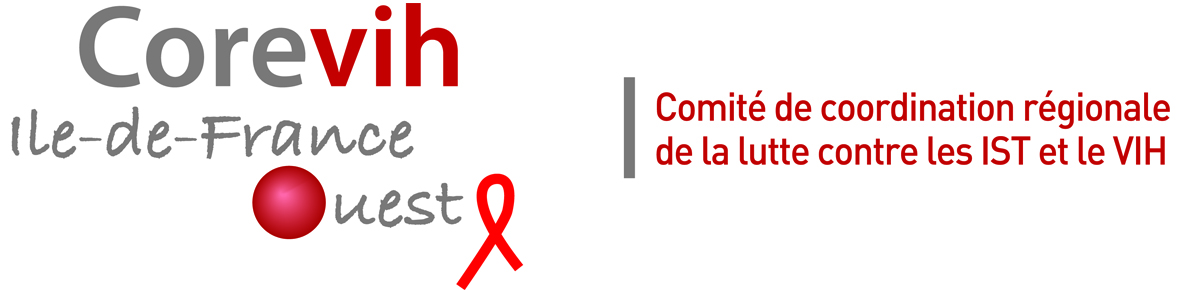 Formation ETP Corevih IdF Ouest 6ème session Organisme de formation : EM PatientNOM : PRENOM : FONCTION : ADRESSE EMAIL : TELEPHONE : STRUCTURE : NOM :ADRESSE : Programme ETP existant : FORMATION EN ETP : 	Si oui, lesquelles :EXPERIENCE EN ETP : 	Si OUI, lesquelles :MOTIVATIONS/ PROJETS ETP : Si mon inscription est retenue, je m’engage à assister à tous les séminaires de cette session de formation à : EmPatient, 44 avenue Georges Pompidou, 92300 Levallois-Perret   	Séminaire 1 : 5 et 6 décembre 2018  		   	Séminaire 2 : 23 et 24 janvier 2019 		   	Séminaire3 : 21 février 20191 journée de compagnonnage entre le 7 décembre 2018 et le 20 février 2019Fait le    	 à	 